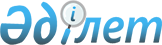 О внесении изменения в постановление акимата Бурабайского района от 15 декабря 2015 года № а-12/547 "Об утверждении государственного образовательного заказа на дошкольное воспитание и обучение, размера подушевого финансирования и родительской платы на 2016 год"Постановление акимата Бурабайского района Акмолинской области от 20 мая 2016 года № а-5/198. Зарегистрировано Департаментом юстиции Акмолинской области 22 июня 2016 года № 5428      Примечание РЦПИ.

      В тексте документа сохранена пунктуация и орфография оригинала.

      В соответствии с Законом Республики Казахстан от 27 июля 2007 года "Об образовании", статьей 26 Закона Республики Казахстан от 6 апреля 2016 года "О правовых актах", акимат Бурабайского района ПОСТАНОВЛЯЕТ:

      1. Внести в постановление акимата Бурабайского района "Об утверждении государственного образовательного заказа на дошкольное воспитание и обучение, размера подушевого финансирования и родительской платы на 2016 год" от 15 декабря 2015 года № а-12/547 (зарегистрировано в Реестре государственной регистрации нормативных правовых актов № 5186, опубликовано 21 января 2016 года в газетах "Луч" и "Бурабай") следующее изменение:

      приложение к указанному постановлению изложить в новой редакции согласно приложению к настоящему постановлению.

      2. Контроль за исполнением настоящего постановления возложить на заместителя акима района Нурпанову М.Б.

      3. Настоящее постановление вступает в силу со дня государственной регистрации в Департаменте юстиции Акмолинской области и вводится в действие со дня официального опубликования.

 Государственный образовательный заказ на дошкольное воспитание и обучение, размер подушевого финансирования и родительской платы на 2016 год
					© 2012. РГП на ПХВ «Институт законодательства и правовой информации Республики Казахстан» Министерства юстиции Республики Казахстан
				
      Аким Бурабайского района

Т.Ташмагамбетов
Приложение
к постановлению акимата
Бурабайского района
от " 20 " 05 2016 года
№ а-5/198Утвержден
постановлением акимата
Бурабайского района
от "15 " 12 2015 года
№ а-12/547Финансирование

за счет средств республиканского бюджета

Количество воспитанников организации дошкольного воспитания и обучения

Количество воспитанников организации дошкольного воспитания и обучения

Размер подушевого финансирования в дошкольных организациях в месяц (тенге)

Размер подушевого финансирования в дошкольных организациях в месяц (тенге)

Средняя стоимость расходов на одного воспитанника в месяц (тенге)

Средняя стоимость расходов на одного воспитанника в месяц (тенге)

Размер родительской платы в дошкольных организациях образования в месяц (тенге)

Размер родительской платы в дошкольных организациях образования в месяц (тенге)

Финансирование

за счет средств республиканского бюджета

государственный

частный

государственный

частный

государственный

частный

государственный

частный

Ясли-сад

200

776

23869,7

21591,8

23869,7

21591,8

11000

11000

Мини-центр с полным днем пребывания при школе

379

0

16921,6

0

16921,6

0

10000

0

Мини-центр с неполным днем пребывания при школе

552

0

8460,8

0

8460,8

0

0

0

